PRZEDSZKOLE ODDZIAŁ I14.04.2020TEMAT TYGODNIA: WIOSNA NA WSIWitam Was drodzy rodzice i kochane dzieci. Kolejny tydzień przed Nami. Mam nadzieje, że czas Świąteczny był mimo okoliczności spokojny i wesoły.  Zacznijmy od zabawy…Zabawa ruchowo - naśladowcza „Na wiejskim podwórku”:Przebieg: dziecko biega po pokoju na hasło np.- pies– chodzi na czworakach i naśladują szczekanie psa,  - koniki – biega, zatrzymują się i grzebią kopytkiem,- koguty – stają na jednej nodze i naśladują pianie koguta,- kury – naśladują odgłos kury, itp.Poniżej znajduje się zadanie…Jakie zwierzęta są przedstawione na obrazkach? Podziel ich nazwy na sylaby, klaśnij przy tym w rączkiNarysuj tyle kreseczek pod każdym zwierzątkiem ile razy klasnąłeś w rączkiTeraz mama albo tata mówi nazwę zwierzątka sylabami, dziecko odgaduje jakie to zwierzątko i wskazuje je.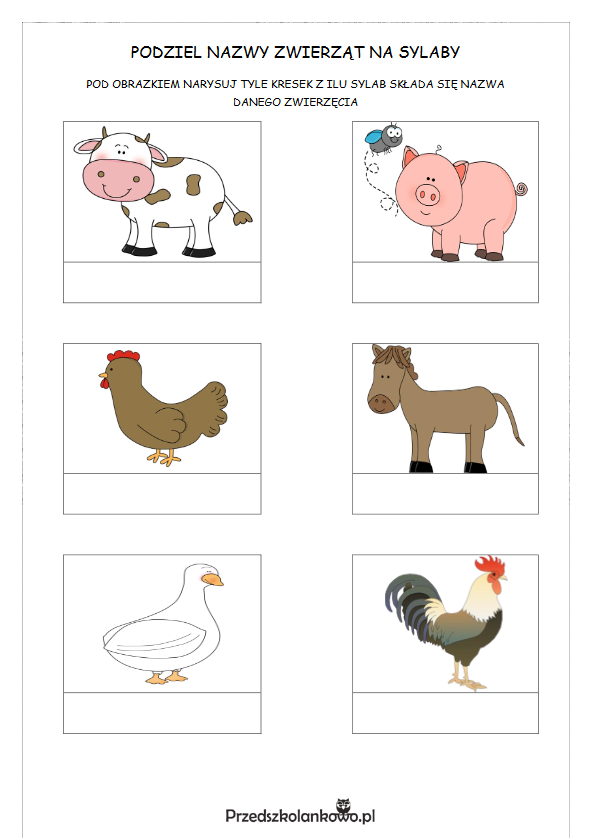 A teraz kilka propozycji zabaw…Zabawa kształtująca spostrzegawczość i umiejętność logicznego myślenia,  a także w wypadku wariantu dla starszych przedszkolaków - umiejętność dokonywania analizy głoskowej (wyodrębniania głosek w słowie), niezbędnej  w nauce czytania.„Wszystko, co widzę” poproś dziecko, aby rozejrzało się po pokoju lub mieszkaniu (wersja trudniejsza) i wymieniło wszystkie przedmioty o podanej przez Ciebie cesze, np. czerwone, miękkie, drewniane itp. Starszym dzieciom można podać głoskę i poprosić o odszukanie w otoczeniu jak największej liczby przedmiotów, których nazwy się nią rozpoczynają,  np. t – telewizor, telefon, toster. Zabawa pomaga usprawniać aparat mowy, kształtuje umiejętność kontrolowania oddechu.„Wyścig ziarenek”  ‒ przygotuj kartkę, słomkę do napojów, klej, flamaster i ziarenko fasoli lub grochu. Jeśli nie masz słomki, możesz zrolować i skleić fragment papieru lub sztywnej folii. Ważne, żeby ziarenko było większe niż otwór w rurce. Na kartce narysuj drogę – dwie linie ułożone około 2 cm od siebie. Na początku narysuj linię startu, a na końcu – linie mety. Droga może być kręta             – stopień skomplikowania zależy od możliwości dziecka. Ułóż ziarenko na początku drogi poproś dziecko,  aby dmuchając przez słomkę przeprowadziło ziarenko do mety.  Zabawa kształtuje wyobraźnię, umiejętność logicznego myślenia i reagowania    na hasło. „Ciepło-zimno”  ‒ wybierz niewielką zabawkę dziecka i ukryj ją w pokoju (w wersji łatwiejszej) lub w mieszkaniu  (w wersji trudniejszej). Zachęć dziecko do odszukania zabawki – mów „ciepło”, gdy dziecko się zbliża do miejsca ukrycia przedmiotu lub „zimno”, jeśli się od niego oddala. W drugiej części zabawy możesz zaproponować zamianę ról – tym razem dziecko ma schować zabawkę i naprowadzać Cię  na nią słowami „ciepło” lub „zimno”.Na zakończenie…Ćwiczenia konstrukcyjne – budowanie z klocków zagród dla zwierząt